                                                                    	       Проєкт Оксана ТАРАДЮК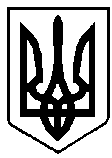        ВАРАСЬКА МІСЬКА РАДА_____  VІІІ скликання             Р І Ш Е Н Н Я25 січня 2023 року 			м.Вараш		№ 2293-ПРР-VІІІ-1100З метою забезпечення належної організації відзначення державних, професійних та місцевих свят, ювілейних дат, осіб, які досягли значних успіхів у різних сферах суспільного життя, зробили значний внесок у розвиток територіальної громади, керуючись абзацом першим статті 140 Конституції України, враховуючи витяг із протоколу постійної депутатської комісії Вараської міської ради з питань комунального майна, житлової політики, інфраструктури та благоустрою від 13.01.2023 № ПТк-26-VІІІ, на підставі пункту 22 частини першої статті 26 Закону України «Про місцеве самоврядування в Україні», за погодженням із постійною депутатською комісією Вараської міської ради з питань бюджету, фінансів, економічного розвитку та інвестиційної політики, Вараська міська рада                                                 В И Р І Ш И Л А:1. Внести зміни до Міської програми з відзначення до державних, професійних та місцевих свят, ювілейних дат, заохочення за заслуги перед Вараською міською територіальною громадою на 2021-2025 роки (далі – Програма), затвердженої рішенням Вараської міської ради від 15.12.2020 № 35, виклавши її в новій редакції № 1100-ПР-01 (додається). 22. Відділу персоналу виконавчого комітету Вараської міської ради  щорічно у квітні місяці інформувати міську раду про хід виконання Програми.3. Вважати таким, що втратило чинність рішення Вараської міської ради від 10.06.2022 № 1492- РР-VІІІ «Про внесення змін до Міської програми з відзначення до державних, професійних та місцевих свят, ювілейних дат, заохочення за заслуги перед Вараською міською територіальною громадою на 2021-2025 роки №1100-ПР-01, затвердженої рішенням Вараської міської ради від 15.12.2020 №35».4. Контроль за виконанням цього рішення покласти на постійну депутатську комісію Вараської міської ради з питань бюджету, фінансів, економічного розвитку та інвестиційної політики.Міський голова							   Олександр МЕНЗУЛ                                                             ЗАТВЕРДЖЕНОРішення Вараської міської ради15 грудня 2020 року №35(в редакції рішення Вараської міської ради ___________ 2023 року №_____________)Міська програма з відзначення до державних, професійних та місцевих свят, ювілейних дат, заохочення за заслуги перед Вараською міською територіальною громадою на 2021-2025 роки№1100-ПР-01ПАСПОРТ2Продовження Програми №1100-ПР-01Визначення проблеми на розв’язання якої спрямована ПрограмаМіська програма заходів з відзначення до державних, професійних та місцевих свят, ювілейних дат, заохочення за заслуги перед Вараською міською територіальною громадою на 2021-2025 роки (далі - Програма) розроблена відповідно до Бюджетного Кодексу України, Закону України «Про місцеве самоврядування в Україні».Щороку на території Вараської міської  територіальної громади відзначаються державні, професійні та місцеві свята, події державного та місцевого значення, проводяться святкування ювілейних та святкових дат, здійснюються заходи, пов’язані із заохоченням, відзначенням працівників підприємств, установ, організацій, трудових колективів та інших осіб, які досягли значних успіхів у різних сферах суспільного життя, зробили вагомий внесок у розвиток Вараської міської територіальної громади, а також проводяться інші урочисті заходи. Це потребує систематизації таких заходів, виділення бюджетних асигнувань з місцевого бюджету.Визначення мети Програми		Метою Програми є забезпечення належної організації відзначення державних професійних та місцевих свят, ювілейних дат відзначення осіб, які досягли значних успіхів у різних сферах суспільного життя, зробили вагомий внесок у розвиток Вараської міської територіальної громади, проведення інших урочистих заходів.Обґрунтування шляхів і засобів розв’язання  проблеми, строки виконання Програми  	Рішення про відзначення приймається міським головою за поданням підприємств, установ, організацій та закладів  усіх форм власності, трудових колективів, керівників структурних підрозділів, департаментів, управлінь, відділів та служб виконавчого комітету Вараської міської ради, громадських та інших організацій, депутатів Вараської міської ради, у вигляді розпорядження міського голови.   	Особу може бути представлено до заохочення грошовою винагородою один раз впродовж року. Дане обмеження не розповсюджується на осіб, які у період воєнного стану та в особливий період на території Вараської міської територіальної громади здійснюють заходи, спрямовані на забезпечення суверенітету і територіальної цілісності держави, протидію воєнним загрозам, 3Продовження Програми №1100-ПР-01стримування і відсіч збройної агресії, а також інших завдань національного спротиву, що визначені Законом.  Нагородження проводиться в урочистій обстановці із залученням трудових колективів, громадськості, засобів масової інформації.    Нагородження проводить міський голова або інші відповідальні працівники виконавчого комітету Вараської міської ради за його дорученням.Фінансування Програми здійснюватиметься за рахунок коштів бюджету Вараської міської територіальної громади та інших джерел не заборонених законодавством України. Ресурсне забезпечення Програми наведено в таблиці 3.Перелік завдань, заходів Програми та очікувані результати її виконання 		Основними завданнями Програми є створення додаткових організаційних, фінансових і матеріально-технічних умов для відзначення на території Вараської міської територіальної громади на належному рівні державних, професійних та місцевих свят, ювілейних дат, відзначення осіб, які досягли значних успіхів у різних сферах суспільного життя, зробили вагомий внесок у розвиток Вараської міської територіальної громади.Заходи щодо реалізації Програми:	- відзначення державних свят із врученням Грамот виконавчого комітету Вараської міської ради, Подяк міського голови та грошових винагород;- відзначення місцевих свят та подій, які проводяться відповідно до розпоряджень міського голови із врученням Грамот виконавчого комітету Вараської міської ради, Подяк міського голови та грошових винагород;- відзначення ювілейних та святкових дат підприємств, установ, організацій та окремих осіб із врученням Грамот виконавчого комітету Вараської міської ради, Подяк міського голови та грошових винагород;- відзначення професійних свят із врученням Грамот виконавчого комітету Вараської міської ради, Подяк міського голови та грошових винагород;- придбання бланків Грамот, бланків Подяк, рамок для Грамот та Подяк, конвертів, квітів.Інформація про завдання, заходи та строки виконання Програми наведена в таблиці 1.	Виконання Програми забезпечить належну організацію відзначення державних, професійних та місцевих свят, ювілейних дат, відзначення осіб, які 4Продовження Програми №1100-ПР-01зробили вагомий внесок у розвиток Вараської міської  територіальної громади, а також сприятиме підвищенню патріотизму, національної свідомості, соціальної активності жителів Вараської міської територіальної громади.Інформація про очікувані результати виконання Програми наведено в таблиці 2.5Продовження Програми №1100-ПР-01Завдання, заходи та строки  виконання ПрограмиТаблиця 1                                                                                                                                                            6Продовження Програми №1100-ПР-01Очікувані результати виконання ПрограмиТаблиця 27Продовження Програми №1100-ПР-01Ресурсне забезпечення Програми                                                                                                                                                                                                                                        Таблиця 38      Продовження Програми №1100-ПР-01Напрями діяльності та заходи Програми                                                                         Таблиця 4                              9Продовження Програми №1100-ПР-01Координація і контроль за ходом виконання ПрограмиКоординацію дій  по виконанню заходів Програми здійснює відділ персоналу виконавчого комітету Вараської міської ради.Контроль за правильним та ефективним використанням коштів, що виділяються з місцевого бюджету, здійснюється головним розпорядником бюджетних коштів — виконавчим комітетом Вараської міської ради, постійною комісією Вараської міської ради з питань бюджету, фінансів, економічного розвитку та інвестиційної політики.Відділ персоналу виконавчого комітету Вараської міської ради готує щорічний звіт про результати виконання Програми та подає його до 20 січня  на розгляд в управління економіки та розвитку громади виконавчого комітету Вараської міської ради. Контроль здійснює міський голова. Міський голова					Олександр МЕНЗУЛПро внесення змін до Міської програми з відзначення до державних, професійних та місцевих свят, ювілейних дат, заохочення за заслуги перед Вараською міською територіальною громадою на 2021-2025 роки № 1100-ПР-01, затвердженої рішенням Вараської міської ради від 15.12.2020 № 35  1.Ініціатор розроблення програмиВідділ кадрової політики, нагород та запобігання корупції 2.Назва нормативних документів про необхідність розроблення ПрограмиРозпорядження міського голови від 02.06.2020 № 131-р «Про розробку проєкту міської програми з відзначення до державних, професійних та місцевих свят, ювілейних дат, заохочення за заслуги перед Вараською міською об’єднаною територіальною громадою на 2021-2025 роки» 3.Розробник програми: Відділ кадрової політики, нагород та запобігання корупції 4.Співрозробники програми: ---5.Відповідальний виконавець програми: Виконавчий комітет Вараської міської ради /відділ кадрової політики, нагород та запобігання корупції/відділ персоналу6.Учасники програми: ---7.Термін реалізації програми: 2021-2025 роки7.1.Етапи виконання програми: Щорічно8.Перелік місцевих бюджетів, які беруть участь у виконанні програми: Бюджет Вараської міськоїтериторіальної громади9.Загальний   обсяг   фінансових   ресурсів,   необхідних   для    реалізації  програми 5 500,0 тис. грн.2021 р. – 500,0 тис. грн.2022 р. – 1500,0 тис. грн.2023 р. – 2500,0 тис. грн.2024 р. – 500,0 тис. грн.2025 р. – 500,0 тис. грн.9.в тому числі:5 500,0 тис. грн.2021 р. – 500,0 тис. грн.2022 р. – 1500,0 тис. грн.2023 р. – 2500,0 тис. грн.2024 р. – 500,0 тис. грн.2025 р. – 500,0 тис. грн.9.1.коштів місцевого бюджету5 500,0 тис. грн.9.2.коштів інших джерелПо факту надходження№ з/пНайменування заходуСтроки впровадженняВиконавецьОрієнтовна вартість заходу, тис.грн.Орієнтовна вартість заходу, тис.грн.Орієнтовна вартість заходу, тис.грн.Орієнтовна вартість заходу, тис.грн.Орієнтовна вартість заходу, тис.грн.Орієнтовна вартість заходу, тис.грн.№ з/пНайменування заходуСтроки впровадженняВиконавецьВсьогов тому числі за рокамив тому числі за рокамив тому числі за рокамив тому числі за рокамив тому числі за роками№ з/пНайменування заходуСтроки впровадженняВиконавецьВсього2021202220232024202512345678910- відзначення державних свят із врученням Грамот виконавчого комітету Вараської міської ради, Подяк міського голови та грошових винагород;- відзначення місцевих свят та подій, які проводяться відповідно до розпоряджень міського голови із врученням Грамот виконавчого комітету Вараської міської ради, Подяк міського голови та грошових винагород;- відзначення ювілейних та святкових дат підприємств, установ, організацій та окремих осіб із врученням Грамот виконавчого комітету Вараської міської ради, Подяк міського голови та грошових винагород;- відзначення професійних свят із врученням Грамот виконавчого комітету Вараської міської ради, Подяк міського голови та грошових винагород;- придбання бланків Грамот, бланків Подяк, рамок для Грамот та Подяк, конвертів, квітів.2021-2025 рокиВідділ кадрової політики, нагород та запобігання корупції/відділ персоналу5500,00500,01500,02500,0500,0500,0№з/пНайменування завдання, заходуНайменування  показниківвиконання завданняОдиниця виміруЗначення показниківЗначення показниківЗначення показниківЗначення показниківЗначення показниківЗначення показників№з/пНайменування завдання, заходуНайменування  показниківвиконання завданняОдиниця виміруусьогоу  тому  числі  за  рокамиу  тому  числі  за  рокамиу  тому  числі  за  рокамиу  тому  числі  за  рокамиу  тому  числі  за  роками№з/пНайменування завдання, заходуНайменування  показниківвиконання завданняОдиниця виміруусього2021202220232024202512345678910- відзначення державних свят із врученням Грамот виконавчого комітету Вараської міської ради, Подяк міського голови та грошових винагород;- відзначення місцевих свят та подій, які проводяться відповідно до розпоряджень міського голови із врученням Грамот виконавчого комітету Вараської міської ради, Подяк міського голови та грошових винагород;- відзначення ювілейних та святкових дат підприємств, установ, організацій та окремих осіб із врученням Грамот виконавчого комітету Вараської міської ради, Подяк міського голови та грошових винагород;- відзначення професійних свят із врученням Грамот виконавчого комітету Вараської міської ради, Подяк міського голови та грошових винагород;- придбання бланків Грамот, бланків Подяк, рамок для Грамот та Подяк, конвертів, квітів.Кількістьнагороджених Особи950015002000200020002000                                 Обсяг коштів, які пропонується залучити на виконання програмиЕтапи виконання програмиЕтапи виконання програмиЕтапи виконання програмиЕтапи виконання програмиЕтапи виконання програмиУсього витрат на виконання програми(тис.грн.)                                 Обсяг коштів, які пропонується залучити на виконання програми2021 рік2022 рік2023 рік2024 рік2025 рікУсього витрат на виконання програми(тис.грн.)1234567Обсяг ресурсів, всього, в тому числі500,01500,02500,0500,0500,05500,00бюджет Вараської міської  територіальної громади500,01500,02500,0500,0500,05500,00інші бюджетні кошти (розшифрувати)------кошти небюджетних джерелПо факту надходженьПо факту надходженьПо факту надходженьПо факту надходженьПо факту надходженьПо факту надходжень№ з/пНазва напрямку діяльності (пріоритетні завдання)Перелік заходівВиконавціДжерела фінансуванняОрієнтовні обсяги фінансування (вартість), тис.грн.Орієнтовні обсяги фінансування (вартість), тис.грн.Орієнтовні обсяги фінансування (вартість), тис.грн.Орієнтовні обсяги фінансування (вартість), тис.грн.Орієнтовні обсяги фінансування (вартість), тис.грн.Орієнтовні обсяги фінансування (вартість), тис.грн.Очікувані результати№ з/пНазва напрямку діяльності (пріоритетні завдання)Перелік заходівВиконавціДжерела фінансуванняпо рокахпо рокахпо рокахпо рокахпо рокахОчікувані результати№ з/пНазва напрямку діяльності (пріоритетні завдання)Перелік заходівВиконавціДжерела фінансуванняВсього20212022202320242025Очікувані результати123456789101112відзначення державних, професійних та місцевих свят, ювілейних дат, заохочення за заслуги перед Вараською міською територіальною громадою на 2021-2025 роки- відзначення державних свят із врученням Грамот виконавчого комітету Вараської міської ради, Подяк міського голови та грошових винагород;- відзначення місцевих свят та подій, які проводяться відповідно до розпоряджень міського голови із врученням Грамот виконавчого комітету Вараської міської ради, Подяк міського голови та грошових винагород;- відзначення ювілейних та святкових дат підприємств, установ, організацій та окремих осіб із врученням Грамот виконавчого комітету Вараської міської ради, Подяк міського голови та грошових винагород;- відзначення професійних свят із врученням Грамот виконавчого комітету Вараської міської ради, Подяк міського голови та грошових винагород;- придбання бланків Грамот, бланків Подяк, рамок для Грамот та Подяк, конвертів, квітів.Відділ кадрової політики, нагород та запобігання корупції/відділ персоналуБюджет Вараської міської територіальної громади 5500,00500,01500,02500,0500,0500,0Виконання Програми забезпечить належну організацію відзначення державних, професійних та місцевих свят, ювілейних дат, відзначення осіб, які зробили вагомий внесок у розвиток Вараської міської територіальної громади, а також сприятиме підвищенню патріотизму, національної свідомості, соціальної активності жителів Вараської міської територіальної громади.